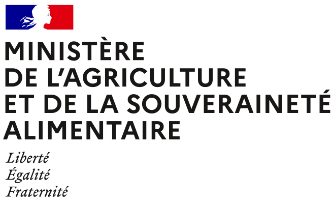 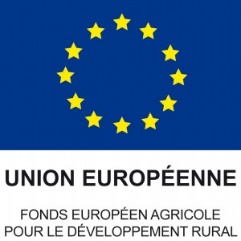 Pour toute information complémentaire, contacter la structure animatrice de la mesure :Coordonnées de la structure animatriceOBJECTIFS DE LA MESUREL’objectif de cette mesure est de favoriser la biodiversité en système rizicole en empêchant le recours aux herbicides et en limitant la pression saline des sols. Plusieurs obligations permettent une meilleure gestion des plantes adventices du riz : le surfaçage de la parcelle aboutit à une meilleure maîtrise de la lame d’eau lors de l’irrigation par submersion, et les faux-semis mécaniques, les semis à sec et les repiquages permettent une diminution du recours aux herbicides. D’autre part, l’enfouissement des chaumes de riz favorise le retour de matière organique aux sols.Cette MAEC est ciblée sur le grand delta du Rhône, dont la Camargue notamment, et concerne les systèmes rizicoles (riz et cultures associées, telles que les céréales à paille).Complément à ajouter par la DRAAF sur la réponse apportée par cette mesure vis-à-vis des enjeux territoriaux.MONTANT DE LA MESUREEn contrepartie du respect de l’ensemble des exigences du cahier des charges de cette mesure, une aide de 247 € par hectare et par an sera versée pendant la durée de l’engagement.Si la DRAAF connaît le plafonnement à l’exploitation au moment de la rédaction de la notice, indiquer : « Votre engagement sera plafonné à hauteur de XXXX € par an »Sinon indiquer « Votre engagement est susceptible d'être plafonné selon les modalités définies par les cofinanceurs nationaux. »CRITÈRES D’ÉLIGIBILITÉLes critères d’éligibilité doivent être respectés tout au long du contrat. En cas de non-respect en première année, la mesure ne peut pas être souscrite. En cas de non-respect les années suivantes, le contrat est automatiquement rompu sur la totalité des éléments engagés s’il s’agit du non-respect d’un critère d’éligibilité relatif au demandeur, ou uniquement sur la surface en anomalie s’il s’agit d’un critère d’éligibilité relatif à la surface. Le cas échéant, des sanctions peuvent être appliquées.Critères d’éligibilité relatifs au demandeurLes bénéficiaires éligibles sont les agriculteurs actifs tels que définis à l’article 4 du règlement UE n°2021/2115 du 2 décembre 2021.Les fondations, associations sans but lucratif et les établissements d’enseignement et de recherche agricoles lorsqu’ils exercent directement des activités réputées agricoles sont considérés comme des agriculteurs actifs.Les GAEC sont éligibles à cette intervention avec application du principe de transparence. Critères d’éligibilité relatifs aux surfaces engagéesLes surfaces éligibles à cette mesure sont les surfaces rizicoles et les cultures en rotation avec le riz, correspondant aux terres arables surfaces de la catégorie « 1.1 Céréales et pseudo-céréales » de. Se référer à la notice télépac « Liste des cultures et précisions ».CRITÈRES D’ENTRÉELes critères suivants conditionnent l’accès à la mesure en première année d’engagement uniquement et ne sont plus vérifiés par la suite. En cas de non-respect, l’exploitation n’est pas engagée dans la mesure.Les critères d’entrée pour cette mesure sont les suivants :Pour chaque parcelle, avoir au moins une partie de la surface présente dans le PAEC ;Réaliser un diagnostic agro-écologique de l’exploitation. Le diagnostic de l’exploitation doit être transmis à la DDT(M) au plus tard au 15 septembre de la première année d’engagement. En cas de non-transmission, le dossier ne pourra pas être engagé cette année-là.CRITÈRES DE PRIORISATION DES DOSSIERSCes critères permettent de classer les demandes d’aide des demandeurs éligibles (c’est-à-dire respectant tous les critères d’entrée et les critères d’éligibilité) par ordre de priorité afin notamment de tenir compte des enveloppes budgétaires et des orientations définies par la Commission régionale agroenvironnementale et climatique (CRAEC). Les dossiers sont engagés par ordre de priorité en fonction des critères décrits dans la notice du territoire.Si la DRAAF le souhaite : préciser les critères retenus ou indiquer le lien vers la notice de territoire.CAHIER DES CHARGES DE LA MESURESauf mention contraire, l’ensemble des obligations du cahier des charges doit être respecté sur toute la durée du contrat, c’est-à-dire à partir de la date limite de dépôt des dossiers PAC de l’année d’engagement et durant les 5 années suivantes. En cas de non-respect d’une obligation, des sanctions peuvent s’appliquer en fonction de la nature et de la gravité de l’anomalie. Les documents relatifs à la demande d’engagement et au respect des obligations doivent être conservés pendant toute la durée de l’engagement et pendant les quatre années suivantes. Ils pourront notamment être demandés en cas de contrôle de l’exploitation. Les obligations du cahier des charges figurent ci-dessous.PRÉCISIONS FormationL’exploitant doit suivre une des formations suivantes : À compléter par la DRAAF selon ce que l’opérateur a proposé dans le PAEC.Lien avec la conditionnalité et l’écorégimeEn cas de non-respect de la conditionnalité, l’ensemble des aides PAC sont sanctionnées, y compris les aides MAEC. Les obligations du cahier des charges de la MAEC sont distinctes des exigences de l’écorégime. Un agriculteur peut à la fois souscrire cette MAEC et bénéficier de l’écorégime.Obligations du cahier des chargesPériode d’applicationContrôlesCaractérisation de l’anomalie et calcul de la sanctionFormation à réaliser au cours des deux premières années de l'engagement. Se référer au point 7.1. Avant le 15 mai 2026Contrôle sur place Vérification de l’attestation de formationAnomalie réversible, dossier, totale, d’importance égale à 0,06.Au moins 3 années sur 5, implanter sur chaque parcelle engagée une culture de riz.Sur toute la durée du contratContrôle sur place Vérification du cahier d’enregistrement des pratiques et contrôle visuelAnomalie définitive, localisée, totale, d’importance égale à 1.Au moins 3 années sur 5, incorporer les pailles de riz au sol selon les modalités définies localement (enfouissement des chaumes de pailles après broyage et éparpillement ou après extraction des andains).Sur toute la durée du contratContrôle sur place Vérification du cahier d’enregistrement des pratiques et contrôle visuel Anomalie réversible, localisée, totale, d’importance égale à 0,8.Au moins 3 années sur 5, réaliser avant l'implantation du riz un surfaçage annuel sur toutes les surfaces engagées selon les modalités définies localement.Sur toute la durée du contratContrôle sur place Vérification du cahier d’enregistrement des pratiques (et/ou factures si les travaux sont réalisés par un tiers) et contrôle visuel Anomalie réversible, localisée, totale, d’importance égale à 0,8.Au moins 3 années sur 5, réaliser avant l'implantation du riz un faux-semis mécanique (mise en eau et destruction mécanique des adventices avant le semis du riz).Sur toute la durée du contratContrôle sur place Vérification du cahier d’enregistrement des pratiques (et/ou factures si les travaux sont réalisés par un tiers) et contrôle visuel Anomalie réversible, localisée, totale, d’importance égale à 0,8.Au moins 3 années sur 5, réaliser un semis du riz à sec ou par repiquage selon les modalités définies localement.Sur toute la durée du contratContrôle sur place Vérification du cahier d’enregistrement des pratiques (et/ou factures si les travaux sont réalisés par un tiers) et contrôle visuel Anomalie réversible, localisée, totale, d’importance égale à 1.Enregistrer les interventions de surfaçage, de faux-semis mécanique, de semis à sec ou repiquage et d'incorporation des pailles, en consignant les informations suivantes :Identification des surfaces, conformément aux informations du registre parcellaire graphique (RPG) et du descriptif des parcelles ;Modalités d’intervention (dont matériel utilisé) ;Dates d’intervention.ATTENTION : Le cahier d’enregistrement constitue une pièce indispensable au contrôle de plusieurs obligations. Aussi, l’absence ou la non-tenue de ce cahier constatée le jour du contrôle se traduira par le constat d’anomalies et le cas échéant par l’application du régime de sanction pour toutes les obligations ne pouvant être contrôlées.Sur toute la durée du contratContrôle sur place Vérification du cahier d’enregistrement des pratiquesAnomalie réversible, localisée, totale, d’importance égale à 0,05.